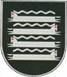 KAIŠIADORIŲ RAJONO SAVIVALDYBĖS TARYBASPRENDIMAS DĖL KAIŠIADORIŲ RAJONO SAVIVALDYBĖS KONTROLĖS IR AUDITO TARNYBOS VEIKLOS NUOSTATŲ PATVIRTINIMO 2019 m. sausio 31  d. Nr. V17-4KaišiadorysVadovaudamasi Lietuvos Respublikos vietos savivaldos įstatymo  16 straipsnio 2 dalies 8 punktu,  Kaišiadorių rajono savivaldybės taryba   n u s p r e n d ž i a:Patvirtinti     Kaišiadorių   rajono   savivaldybės   kontrolės  ir  audito  tarnybos veiklos nuostatus (pridedama).Pripažinti netekusiu galios Kaišiadorių rajono savivaldybės tarybos 2014 m. rugsėjo 25 d. sprendimą Nr. V17-271 ,,Dėl Kaišiadorių rajono savivaldybės kontrolės ir audito tarnybos veiklos nuostatų patvirtinimo“.	3. Šis sprendimas per vieną mėnesį nuo įsigaliojimo dienos gali būti skundžiamas Lietuvos administracinių ginčų komisijos Kauno apygardos skyriui Lietuvos Respublikos ikiteisminio administracinių ginčų nagrinėjimo tvarkos įstatymo nustatyta tvarka arba Regionų apygardos administracinio teismo Kauno rūmams Lietuvos Respublikos administracinių bylų teisenos įstatymo nustatyta tvarka.Savivaldybės meras	                                                                                             Vytenis TomkusPATVIRTINTAKaišiadorių rajono savivaldybės tarybos 2019 m. sausio 31 d. sprendimu Nr. V17-4  KAIŠIADORIŲ RAJONO SAVIVALDYBĖSKONTROLĖS IR AUDITO TARNYBOS VEIKLOS NUOSTATAII SKYRIUSBENDROSIOS NUOSTATOS1. Kaišiadorių rajono savivaldybės kontrolės ir audito tarnybos veiklos nuostatai reglamentuoja Kaišiadorių rajono savivaldybės kontrolės ir audito tarnybos  teisinę formą, veiklos pobūdį, veiklos rūšis, veiklos tikslus ir funkcijas, teises, veiklos organizavimo, vidaus administravimo kontrolės  tvarką.	2. Įstaigos pavadinimas – Kaišiadorių rajono savivaldybės kontrolės ir audito tarnyba (toliau – Kontrolės ir audito tarnyba).	3. Teisinė forma – savivaldybės biudžetinė įstaiga,  įsteigta 1997 m. rugsėjo 24 d.	4. Kontrolės ir audito tarnybos buveinė – Katedros g. 4, LT-56121 Kaišiadorys. 	5. Kontrolės ir audito tarnyba įregistruota Juridinių asmenų registre, kodas – 188684054.  	6. Kontrolės ir audito tarnybos savininkė – Kaišiadorių rajono savivaldybė, kodas 111102630, adresas – Katedros g. 4, LT-56121 Kaišiadorys.	7. Kontrolės  ir   audito  tarnybos  savininko  teises  ir  pareigas  įgyvendinanti  institucija – Kaišiadorių  rajono savivaldybės taryba (toliau – Savivaldybės taryba).	8. Kaišiadorių rajono savivaldybės taryba:	8.1. tvirtina Kontrolės ir audito tarnybos veiklos nuostatus;	8.2. priima į pareigas ir atleidžia savivaldybės kontrolierių ir nustato jam įstatymų numatytą darbo užmokestį;8.3. nustato didžiausią Kontrolės ir audito tarnybos valstybės tarnautojų pareigybių ir darbuotojų, dirbančių  pagal darbo sutartis, skaičių;	8.4. priima sprendimą dėl Kontrolės ir audito tarnybos buveinės pakeitimo;	8.5. priima sprendimą dėl Kontrolės ir audito tarnybos reorganizavimo ar likvidavimo;8.6. skiria ir atleidžia likvidatorių arba sudaro likvidacinę komisiją ir nutraukia jos įgaliojimus;	8.7. sprendžia kitus  Lietuvos Respublikos biudžetinių įstaigų įstatyme, kituose įstatymuose ir šiuose nuostatuose jos kompetencijai priskirtus klausimus.29. Kontrolės ir audito tarnyba yra biudžetinė įstaiga, turi savo antspaudą su pavadinimu ir savivaldybės herbu, yra išlaikoma iš Kontrolės ir audito tarnybai skiriamų savivaldybės biudžeto asignavimų ir turinti savo atsiskaitomąją sąskaitą banke. Tvarkyti  Kontrolės ir audito tarnybos buhalterinę apskaitą, atlikti šios tarnybos ūkinį, materialinį aptarnavimą gali savivaldybės administracija ar kiti subjektai teisės aktų nustatyta tvarka.	10. Kontrolės ir audito tarnyba savo veikloje vadovaujasi Lietuvos Respublikos Konstitucija, Lietuvos Respublikos vietos savivaldos įstatymu, kitais įstatymais, tarptautiniais aukščiausių audito institucijų standartais, Valstybės kontrolės patvirtintomis metodikomis ir kitais teisės aktais bei šiais nuostatais. 	11. Kontrolės ir audito tarnybos finansiniai metai sutampa su  kalendoriniais metais.	12. Informacija apie įstaigos veiklą skelbiama savivaldybės interneto svetainėje www.kaisiadorys.lt, o jeigu įmanoma, – ir per kitas visuomenės informavimo priemones.II  SKYRIUSKONTROLĖS IR AUDITO TARNYBOS VEIKLOS POBŪDIS, VEIKLOS RŪŠIS	13. Kontrolės ir audito tarnybos veiklos pobūdis – kontrolės ir priežiūros institucijų veikla. 14. Kontrolės ir audito tarnybos pagrindinė veiklos rūšis (pagal EVRK) – savivaldybių veikla, kodas – 84.11.20.III SKYRIUS KONTROLĖS IR AUDITO TARNYBOS VEIKLOS TIKSLAS  IR FUNKCIJOSKontrolės  ir    audito  tarnybos  veiklos  tikslas   yra prižiūrėti,  ar  teisėtai,   efektyviai, ekonomiškai ir rezultatyviai valdomas ir naudojamas savivaldybės turtas ir patikėjimo teise valdomas valstybės turtas, kaip vykdomas savivaldybės biudžetas ir naudojami kiti piniginiai ištekliai. Kontrolės ir audito tarnybos veikla grindžiama nepriklausomumo, teisėtumo,  viešumo, objektyvumo ir profesionalumo principais. Kontrolės ir audito tarnyba atlieka šias funkcijas: atlieka    išorės    finansinį    ir    veiklos    auditą    Savivaldybės    administracijoje,  savivaldybės  administravimo subjektuose ir savivaldybės valdomose įmonėse;kiekvienais   metais    iki  liepos   15   dienos   parengia    ir    Savivaldybės tarybos reglamente  nustatyta   tvarka  pateikia Savivaldybės tarybai išvadą dėl pateikto tvirtinti savivaldybės konsoliduotųjų ataskaitų rinkinio;3 rengia    ir  Savivaldybės tarybai  teikia sprendimus  priimti  reikalingas  išvadas  dėl  savivaldybės naudojimosi bankų kreditais, paskolų ėmimo ir teikimo, garantijų suteikimo ir laidavimo kreditoriams už savivaldybės valdomų įmonių imamas paskolas;rengia  ir   Savivaldybės  tarybai  teikia  išvadas  dėl  viešojo   ir  privataus  sektorių partnerystės projektų įgyvendinimo tikslingumo ir pritarimo galutinėms viešojo ir privataus sektorių partnerystės sutarties sąlygoms, jeigu jos skiriasi nuo sprendime dėl viešojo ir privataus sektorių partnerystės projektų įgyvendinimo tikslingumo nurodytų partnerystės projekto sąlygų;rengia  ir  Savivaldybės tarybai  teikia sprendimams  priimti reikalingas  išvadas dėl skolininkų ir skolininkų, už kurių įsipareigojimų įvykdymą garantuoja valstybė, ūkinės ir finansinės būklės, taip pat dėl iš valstybės vardu pasiskolintų lėšų, teikiamų paskolų ir valstybės garantijų teikimo, paskolų naudojimo pagal tikslinę paskirtį ir paskolų grąžinimo;Valstybės  kontrolės  prašymu  teikia  Kontrolės  ir  audito   tarnybos  atliktų auditų ataskaitas ir darbo dokumentus audito išorinei peržiūrai atlikti; atlieka įstatymuose ir kituose teisės aktuose priskirtas funkcijas.IV SKYRIUSKONTROLĖS IR AUDITO TARNYBOS TEISĖS 18. Kad būtų pasiekti veiklos tikslai ir atliktos funkcijos, Kontrolės ir audito tarnyba  turi teisę:18.1.  Savivaldybės kontrolieriaus teisės:18.1.1. dalyvauti Savivaldybės tarybos, komitetų, kolegijos (jei ji įsteigta), komisijų posėdžiuose ir pareikšti nuomonę savo kompetencijos klausimais;18.1.2. valstybės kontrolieriaus rašytiniu prašymu gali dalyvauti ar pavesti  Kontrolės ir audito tarnybos valstybės tarnautojams ir darbuotojams, dirbantiems pagal darbo sutartis, pagal jų kompetenciją dalyvauti Valstybės kontrolės pareigūnų atliekamuose savivaldybės administravimo subjektų finansiniuose ir veiklos audituose;18.1.3. pats atlieka ir (arba) skiria Kontrolės ir audito tarnybos valstybės tarnautojus ir darbuotojus, dirbančius pagal darbo sutartis, atlikti išorės finansinį ir veiklos auditą, įgyvendina įstatymuose ir kituose teisės aktuose priskirtas funkcijas;18.1.4. priima sprendimus pagal atlikto finansinio ir veiklos audito ataskaitas, nurodo Savivaldybės administracijos direktoriui, audituotų subjektų vadovams jų veiklos trūkumus ir nustato terminą, per kurį turi būti pašalinti nustatyti teisės aktų pažeidimai. Savivaldybės administracijos  direktorius,  audituotų  subjektų vadovai per savivaldybės kontrolieriaus nustatytą 4terminą (bet ne trumpesnį kaip 30 dienų) privalo ištaisyti audito metu nustatytus jų veiklos trūkumus ir pažeidimus ir apie jų pašalinimą raštu pranešti savivaldybės kontrolieriui;18.1.5. teikia merui, savivaldybės vykdomajai institucijai, audituotų subjektų vadovams išvadas, ataskaitas ir sprendimus, kurie buvo priimti dėl finansinio ir veiklos audito metu nustatytų ir nepašalintų teisės aktų pažeidimų;18.1.6. finansinio ir veiklos audito metu nustatęs nusikalstamos veikos požymių, apie tai praneša teisėsaugos institucijoms.18.2. Kontrolės ir audito tarnybos valstybės tarnautojai ir darbuotojai, dirbantys pagal darbo sutartis, turi teisę:18.2.1. savivaldybės kontrolieriaus pavedimu atlikti audituojamų subjektų eilinius ir veiklos plane nenumatytus finansinius ir veiklos auditus;18.2.2. finansinio ir veiklos audito metu  įeiti į audituojamo subjekto patalpas, gauti visus finansiniam ir veiklos auditui atlikti reikalingus dokumentus, gauti iš audituojamo subjekto darbuotojų reikiamus rašytinius paaiškinimus,  pasitelkti ekspertų (specialistų), turinčių reikiamų žinių patikrinimo metu iškilusiems klausimams spręsti;18.2.3. atlikdami auditą, pasinaudoti Savivaldybės centralizuotos vidaus audito tarnybos atliktų auditų ataskaitomis ir darbo dokumentais, būtinais vidaus kontrolės vertinimui atlikti, jei audito subjektas ir tikslai sutampa, taip pat turi teisę susipažinti su atliktų kitų išorės auditų savivaldybės įstaigose ir įmonėse dokumentais;18.2.4. veiklos plane numatytam išorės auditui atlikti ir (ar) atliktam auditui peržiūrėti gali bendradarbiavimo sutarčių pagrindu pasitelkti kitų savivaldybių kontrolės ir audito tarnybų valstybės tarnautojus ir darbuotojus, dirbančius pagal darbo sutartis.19. Kontrolės ir audito tarnyba gali jungtis į asociacijas.V SKYRIUS KONTROLĖS IR AUDITO TARNYBOS VEIKLOS ORGANIZAVIMAS20. Kontrolės ir audito tarnybos veikla organizuojama vadovaujantis  Kontrolės ir audito tarnybos metiniu veiklos planu.21. Kontrolės  ir   audito   tarnybai  vadovauja   ir   už   jos  veiklą   atsako  savivaldybės kontrolierius. Jis yra atskaitingas Savivaldybės tarybai.	22.  Savivaldybės kontrolieriaus, Kontrolės ir audito tarnybos darbuotojų darbo santykių  teisiniai pagrindai nustatyti Lietuvos Respublikos valstybės tarnybos įstatyme, Lietuvos Respublikos vietos savivaldos įstatyme, Lietuvos Respublikos darbo kodekse ir kituose teisės aktuose.523. Savivaldybės kontrolierius į pareigas priimamas konkurso būdu ir iš pareigų atleidžiamas Valstybės tarnybos įstatymo nustatyta tvarka. Savivaldybės kontrolieriui kadencijų skaičius nėra ribojamas.24. Savivaldybės kontrolierius:24.1. tvirtina Kontrolės ir audito tarnybos struktūrą, pareigybių sąrašą, pareigybių aprašymus; Valstybės tarnybos įstatymo nustatyta tvarka priima į pareigas ir iš jų atleidžia valstybės tarnautojus ir Darbo kodekso nustatyta tvarka priima ir atleidžia darbuotojus, dirbančius pagal darbo sutartis, atlieka kitas Kontrolės ir audito tarnybos personalo valdymo funkcijas;24.2. leidžia įsakymus, organizuoja Kontrolės ir audito tarnybos darbą, valstybės tarnautojų ir darbuotojų, dirbančių pagal darbo sutartis, mokymą ir jų kvalifikacijos tobulinimą;24.3. sudaro Kontrolės ir audito tarnybos veiklos plano projektą, gavęs Savivaldybės tarybos Kontrolės komiteto pritarimą, su šio plano projektu supažindina Valstybės kontrolę ir Savivaldybės centralizuotą vidaus audito tarnybą; kasmet iki einamųjų metų lapkričio 15 dienos patvirtina ateinančių metų Kontrolės ir audito tarnybos veiklos planą, organizuoja jo vykdymą ir yra už tai atsakingas; prireikus patvirtintą Kontrolės ir audito tarnybos veiklos planą tikslina bendra plano tvirtinimo tvarka;24.4. Kontrolės ir audito tarnybos veiklos planą kasmet per 10 dienų nuo jo patvirtinimo pateikia Valstybės kontrolei;24.5. kiekvienais metais iki liepos 15 dienos Savivaldybės tarybos  reglamente nustatyta tvarka pateikia Savivaldybės tarybai išvadą dėl pateikto tvirtinti savivaldybės konsoliduotųjų ataskaitų rinkinio, savivaldybės biudžeto ir turto naudojimo;24.6. imasi prevencinių priemonių, kad būtų ištaisyti ir nepasikartotų nustatyti teisės aktų pažeidimai;24.7. nagrinėja iš gyventojų gaunamus prašymus, pranešimus, skundus ir pareiškimus dėl savivaldybės lėšų ir turto, patikėjimo teise valdomo valstybės turto naudojimo, valdymo ir disponavimo juo ir teikia išvadas dėl tokio tyrimo rezultatų;24.8. įstatymų ir kitų teisės aktų nustatyta tvarka teikia informaciją valstybės ir savivaldybės institucijoms;24.9. Savivaldybės tarybos reglamente nustatyta tvarka ir terminais pateikia Kontrolės ir audito tarnybos veiklos ataskaitą; Kontrolės ir audito tarnybos veiklos ataskaitą arba jos santrauką paskelbia vietinėje spaudoje, savivaldybės interneto svetainėje, o jeigu įmanoma, – ir per kitas visuomenės informavimo priemones;24.10. Savivaldybės tarybos arba Savivaldybės tarybos Kontrolės komiteto prašymu teikia informaciją pagal savo kompetenciją;24.11. atlieka savivaldybės biudžeto vykdymo ir kitų piniginių išteklių naudojimo auditą;624.12. atsako už įstatymuose ir kituose teisės aktuose nustatytų Kontrolės ir audito tarnybos įgaliojimų vykdymą, taip pat už nepagrįstos ir neteisingos audito išvados pateikimą;24.13. teikia Vyriausybės atstovui informaciją apie Kontrolės ir audito tarnybos teiktas išvadas ir rekomendacijas;24.14. sudaro sąlygas Valstybės kontrolės pareigūnams dalyvauti atliekant savivaldybės konsoliduotųjų ataskaitų rinkinio auditą tokiu mastu, kad Valstybės kontrolės pareigūnai surinktų tinkamus ir pakankamus įrodymus, reikalingus išvadai dėl nacionalinio finansinių ataskaitų rinkinio parengti, ir teikia Valstybės kontrolei duomenis apie savivaldybės konsoliduotųjų ataskaitų rinkinio audito rezultatus.VI SKYRIUSKONTROLĖS IR AUDITO TARNYBOS VIDAUS ADMINISTRAVIMO KONTROLĖ25. Kontrolės ir audito tarnyba savivaldybės biudžeto lėšas ir patikėjimo teise perduotą savivaldybės turtą valdo,  naudoja ir disponuoja juo įstatymų ir Savivaldybės tarybos nustatyta tvarka.	26. Savivaldybės kontrolierius  paskiria atsakingus asmenis vykdyti išankstinę, einamąją ir   paskesniąją finansų kontrolę, kuri  aprašoma jų pareigybių aprašymuose. 	27. Kontrolės ir audito tarnybos finansinė veikla kontroliuojama teisės aktų nustatyta tvarka. 28. Kontrolės ir audito tarnybos atliekamo audito išorinę peržiūrą atlieka Valstybės kontrolė.29. Kontrolės ir audito tarnyba įstatymų nustatyta tvarka atsako už jiems nustatytų funkcijų netinkamą atlikimą, už nepagrįstos ar neteisingos išvados pateikimą.VII SKYRIUSBAIGIAMOSIOS NUOSTATOS30. Kontrolės ir audito tarnyba reorganizuojama ar likviduojama Savivaldybės tarybos sprendimu teisės aktų nustatyta tvarka. _____________________